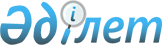 Солтүстік Қазақстан облысы Мағжан Жұмабаев ауданының Молодежное ауылдық округін және Молодежное ауылын қайта атау туралыСолтүстік Қазақстан облысы әкімдігінің 2018 жылғы 18 маусымдағы № 171 және Солтүстік Қазақстан облыстық мәслихатының 2018 жылғы 18 маусымдағы № 21/11 бірлескен қаулысы мен шешімі. Солтүстік Қазақстан облысының Әділет департаментінде 2018 жылғы 28 маусымда № 4787 болып тіркелді
      "Қазақстан Республикасының әкімшілік-аумақтық құрылысы туралы" Қазақстан Республикасының 1993 жылғы 8 желтоқсандағы Заңының 11-бабының 4) тармақшасына сәйкес, Солтүстік Қазақстан облысы әкімдігінің жанындағы облыстық ономастика комиссиясының 2018 жылғы 1 маусымдағы оң қорытындысы негізінде Солтүстік Қазақстан облысының әкімдігі ҚАУЛЫ ЕТТІ және Солтүстік Қазақстан облыстық мәслихат ШЕШІМ ҚАБЫЛДАДЫ:
      1. Мағжан Жұмабаев ауданының Молодежное ауылдық округі Мағжан ауылдық округі;
      Мағжан Жұмабаев ауданы Молодежное ауылдық округінің Молодежное ауылы Жастар ауылы болып қайта аталсын.
      2. "Солтүстік Қазақстан облысы әкімдігінің тілдерді дамыту жөніндегі басқармасы" (бұдан әрі – Басқарма) және "Солтүстік Қазақстан облыстық мәслихат аппараты" (бұдан әрі – Мәслихат аппараты) коммуналдық мемлекеттік мекемелері мыналарды Қазақстан Республикасының заңнамасында белгіленген тәртіпте қамтамасыз етсін: 
      1) осы бірлескен әкімдік қаулысы мен мәслихат шешімін "Қазақстан Республикасы Әділет министрлігінің Солтүстік Қазақстан облысының Әділет департаменті" республикалық мемлекеттік мекемесінде мемлекеттік тіркеуді;
      2) осы бірлескен әкімдік қаулысы мен мәслихат шешімін мемлекеттік тіркеген күннен бастап күнтізбелік он күн ішінде оның қазақ және орыс тіліндегі қағаз және электрондық түрдегі көшірмесін Қазақстан Республикасы Әділет министрлігінің "Республикалық құқықтық ақпарат орталығы" шаруашылық жүргізу құқығындағы республикалық мемлекеттік кәсіпорнының филиалы - Солтүстік Қазақстан аймақтық құқықтық ақпарат орталығына ресми жариялау және Қазақстан Республикасы нормативтік құқықтық актілерінің эталондық бақылау банкіне қосу үшін жолдауды;
      3) осы бірлескен әкімдік қаулысы мен мәслихат шешімін ресми жарияланғаннан кейін Басқарманың және Мәслихат аппаратының интернет-ресурсында орналастыруды.
      3. Осы бірлескен әкімдік қаулысы мен мәслихат шешімінің орындалуын бақылау облыс әкімінің жетекшілік ететін мәселелер жөніндегі орынбасарына және Мәслихат аппаратының басшысына жүктелсін.
      4. Осы бірлескен әкімдік қаулысы мен мәслихат шешімі алғашқы ресми жарияланған күнінен кейін күнтізбелік он күн өткен соң қолданысқа енгізіледі. 
					© 2012. Қазақстан Республикасы Әділет министрлігінің «Қазақстан Республикасының Заңнама және құқықтық ақпарат институты» ШЖҚ РМК
				
      Солтүстік Қазақстан 
облысының әкімі 

Қ. Ақсақалов

      Солтүстік Қазақстан 
облыстық мәслихаттың 
ХХІ сессиясының төрағасы 

Б. Жалғасбаев

      Солтүстік Қазақстан 
облыстық мәслихаттың 
хатшысы 

В. Бубенко
